ArtesPinte o Papai Noel, recorte e depois monte-o para decorar a sua casa.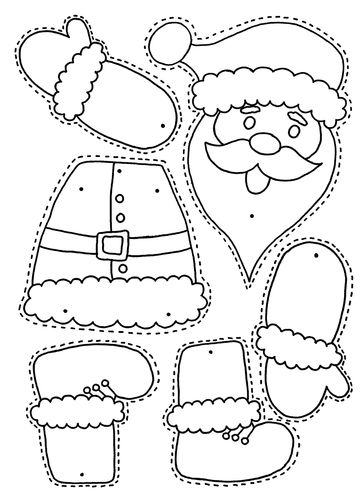 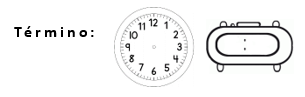 